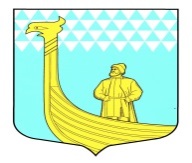 РОССИЙСКАЯ  ФЕДЕРАЦИЯСОВЕТ ДЕПУТАТОВМУНИЦИПАЛЬНОГО ОБРАЗОВАНИЯВЫНДИНООСТРОВСКОЕ СЕЛЬСКОЕ  ПОСЕЛЕНИЕВОЛХОВСКОГО МУНИЦИПАЛЬНОГО РАЙОНАЛЕНИНГРАДСКОЙ ОБЛАСТИчетвертого созыва    РЕШЕНИЕ  от  01 октября  2019 года 				 № 9Об утверждении регламента совета депутатовмуниципального образования Вындиноостровское сельское поселение Волховского муниципального района Ленинградской областиРуководствуясь п. 9  статьи 19 устава муниципального образования Вындиноостровское сельское поселение Волховского муниципального района Ленинградской области в целях приведения регламента совета депутатов в соответствие действующей редакции устава муниципального образования Вындиноостровское сельское поселение Волховского муниципального района Ленинградской области совет депутатов решил:Утвердить регламент совета депутатов муниципального образования Вындиноостровское сельское поселение Волховского муниципального района Ленинградской области в новой редакции (Приложение).Настоящее решение вступает в силу с момента его принятия и подлежит официальному опубликованию в газете «Волховские огни» и сетевом издании «ВолховСМИ».Глава МОВындиноостровское сельское поселение Волховского муниципального района                                             Ленинградской области                     			                   Э.С. АлексашкинУтвержденрешением совета депутатовмуниципального образования Вындиноостровского сельское поселение Волховского муниципального районаЛенинградской областиот 01 октября   2019 года № ___ (Приложение)РЕГЛАМЕНТСОВЕТА ДЕПУТАТОВ МУНИЦИПАЛЬНОГО ОБРАЗОВАНИЯ ВЫНДИНООСТРОВСКОГО СЕЛЬСКОЕ ПОСЕЛЕНИЕ ВОЛХОВСКОГО МУНИЦИПАЛЬНОГО РАЙОНА ЛЕНИНГРАДСКОЙ ОБЛАСТИОБЩИЕ ПОЛОЖЕНИЯ.         Статья 1.В соответствии с Конституцией Российской Федерации, законами Российской Федерации, Ленинградской области и Уставом МО  Вындиноостровское сельское поселение - совет депутатов муниципального образования  Вындиноостровское сельское поселение Волховского муниципального района Ленинградской области (далее -  совет депутатов) – представительный орган муниципального образования, формируемый из депутатов, избираемых жителями поселения. Совет депутатов представляет интересы населения муниципального образования и от его имени осуществляет представительную власть местного самоуправления в пределах своих полномочий.Статья 2.Полномочия и порядок деятельности совета депутатов определяются Конституцией Российской Федерации, законами Российской Федерации, Ленинградской области,  нормативными правовыми актами Российской Федерации, Ленинградской области, Уставом муниципального образования , и настоящим Регламентом.Правовое, организационное и материально-техническое обеспечение совета депутатов первого созыва осуществляется администрацией и аппаратом совета депутатов муниципального образования Вындиноостровское сельское поселение Волховского муниципального района Ленинградской области.Статья 3.Деятельность совета депутатов в пределах полномочий, как представительного органа муниципального образования, основана на следующих принципах:разделение функций и полномочий представительной и исполнительной властей;коллективное и свободное обсуждение и решение вопросов;гласность;законность;широкое привлечение избирателей к разработке, принятию решений, постоянный учёт общественного мнения;-    ответственность и подотчётность перед избирателями;Статья 4.        Совет депутатов муниципального образования Вындиноостровское сельское поселение Воховского муниципального района Ленинградской области первого созыва состоит из 10  депутатов.        Разъяснение по численному составу совета депутатов дают Федеральный закон “Об общих принципах организации местного самоуправления в Российской Федерации”, законы Ленинградской области “О выборах депутатов представительных органов муниципальных образований  и должностных лиц местного самоуправления в Ленинградской области” и “Об органах местного самоуправления муниципальных образований Ленинградской области”.       Депутаты  совета депутатов осуществляют свои полномочия, как правило, на непостоянной основе.       Организацию деятельности совета депутатов в соответствии с областным законом “Об органах местного самоуправления муниципальных образований Ленинградской области” и Уставом муниципального образования осуществляет  глава муниципального образования на постоянной основе, который исполняет полномочия председателя совета депутатов. Статья 5.Основной формой работы совета депутатов по реализации полномочий являются заседания совета депутатов, порядок созыва и проведения которых определяется настоящим Регламентом.В период между заседаниями совет депутатов осуществляет свою деятельность через образуемые советом депутатов постоянные и временные комиссии, рабочие группы, дни депутата, открытые и закрытые депутатские слушания.Статья 6.На первом заседании совета депутатов нового созыва избирается глава муниципального образования - Председатель совета депутатов. Статья 7.Совет депутатов может своим решением образовывать постоянные комиссии.Постоянные комиссии образуются на срок полномочий совета депутатов.Совет депутатов образует следующие постоянные комиссии:по бюджету, налогам и собственности;по вопросам промышленности, транспорта и жилищно-коммунальному хозяйству; по сельскому хозяйству, охране природы и потребительскому рынку и социальным вопросам; Численный состав комиссии не может быть менее трех депутатов.Положение о комиссии разрабатывается депутатами и  утверждается советом депутатов.Постоянные комиссии рассматривают  вопросы, отнесённые к их ведению:-   осуществляют предварительное рассмотрение решений;дают заключение и предложения по соответствующим разделам проекта бюджета;осуществляют функции контроля за реализацией решений;решают вопросы организации своей деятельности.На заседания комиссии могут приглашаться эксперты, а также представители заинтересованных государственных, муниципальных органов, общественных объединений, средств массовой информации.На заседании комиссии могут участвовать с правом совещательного голоса депутаты совета депутатов, не входящие в её состав.Комиссии вправе запрашивать документы и материалы, необходимые для их работы.Комиссии вправе проводить совместные заседания, назначать независимую экспертизу решений.Комиссии имеют право вносить на заседание совета депутатов предложения по повестке заседания.Постоянные комиссии отчитываются в своей работе не реже 1 раза в год.        Статья 8.Совет депутатов может образовывать временные комиссии по любым вопросам своей деятельности.Временные комиссии образуются на определенный срок из числа депутатов открытым голосованием простым большинством голосов в составе председателя и членов комиссии в целях рассмотрения (решения) конкретных вопросов. Персональный и численный состав временных комиссий, их задачи и полномочия определяются на заседании совета депутатов при их образовании и оформляются решением.По результатам деятельности временная комиссия представляет совету депутатов информацию по существу вопроса, в связи с которым она была создана.Временная комиссия прекращает свою деятельность после выполнения возложенных на неё задач или досрочно по решению совета депутатов.Глава IIПОРЯДОК ПРОВЕДЕНИЯ ЗАСЕДАНИЙ СОВЕТА ДЕПУТАТОВ.Статья 9.Первое заседание вновь избранного совета депутатов созывает и открывает Председатель территориальной избирательной комиссии в течение двух недель со дня формирования совета депутатов в составе, необходимом для осуществления своих полномочий, но не позднее, чем на десятый день после официального опубликования решения об итогах голосования последнего из поселений, входящих в состав муниципального образования, в случае избрания не менее двух третей от установленной уставом численности депутатов.Старейший по возрасту депутат ведет заседание совета депутатов до избрания главы муниципального образования.Статья 10.Очередные заседания совета депутатов созываются Председателем совета депутатов не реже 1  раза в три месяца. О времени, месте проведения очередного заседания и проекте повестки дня каждый депутат извещается письменно  не позднее, чем за 5 дней до начала работы заседания.По вопросам, вносимых на рассмотрение совета депутатов, каждый депутат вместе с извещением о заседании получает проекты решений.        Депутат обязан присутствовать на заседании совета депутатов.Заседание совета депутатов правомочно, если на нём присутствует не менее 2/3   от установленного числа депутатов.Если на заседании присутствует менее 2/3 от установленного числа депутатов, то по распоряжению председательствующего оно переносится на другое время.Статья 11.Председатель  совета депутатов может созывать и внеочередные заседания.Внеочередные заседания совета депутатов могут созываются также по инициативе:главы администрации муниципального района; депутатов в количестве не менее 1/3 от установленного числа депутатов. На имя председателя совета депутатов подается письменное обращение с перечнем вопросов повестки дня, подписанное главой администрации муниципального образования или депутатами, являющимися инициаторами проведения внеочередного заседания. Приложением к письменному обращению должна быть пояснительная записка с указанием оснований для подготовки данного вопроса и (или) необходимые документы, обосновывающие вопрос внеочередного заседания.Статья 12.Регистрация депутатов, прибывших на заседание, проводится перед его началом и после каждого перерыва  перед продолжением заседания. Если по итогам регистрации заседание совета депутатов признано неправомочным, то по распоряжению Председателя совета депутатов заседание переносится на другое время, а депутатам сообщается о месте и времени проведения заседания дополнительно.Статья 13.Председательствует на заседании совета депутатов Председатель совета депутатов, глава муниципального образования.Председательствующий на заседании совета депутатов:- открывает и закрывает заседание совета депутатов;- сообщает о числе присутствующих и отсутствующих на нем депутатов;- предлагает на утверждение проект повестки дня заседания;- ставит на обсуждение вопросы повестки дня заседания;руководит заседанием совета депутатов;следит за наличием кворума и соблюдением принятого депутатами порядка работы;- предоставляет слово докладчикам, содокладчикам и выступающим по повестке дня заседания;- сообщает по предложению депутатов сведения о приглашенных на заседание лицах;- предоставляет слово для выступления по рассматриваемым вопросам лицам, приглашенным на заседание совета депутатов и записавшимся для выступлений;- предоставляет слово для правовой оценки рассматриваемых проектов, их отдельных положений, вносимых в ходе обсуждения предложений, юрисконсульту по своей инициативе, по инициативе депутатов и по просьбе юрисконсульта;- при  грубом нарушении порядка  заседания совета депутатов удаляет из зала нарушителя, не являющегося депутатом;оглашает  поступившие  письменные вопросы, заявления и справкидепутатов;предоставляет депутатам слово для устных запросов, вопросов исправок, для замечаний по ведению заседания, предложений и поправок к проектам решений, для выступления по мотивам голосования;- ставит предложение депутата на голосование, если депутат настаивает на этом;- проводит голосование депутатов, объявляет вид голосования (открытое, тайное, по процедурным вопросам) и его результаты;- при необходимости объявляет перерыв в работе заседания;- организует выполнение поручений совета депутатов, связанных с обеспечением работы заседания;- организует ведение протокола и совместно с секретарем заседания подписывает протокол заседания;- при необходимости проводит консультации с группами депутатов и отдельными депутатами в целях преодоления разногласий и разрешения других вопросов, возникающих в ходе работы заседания.         Функции председательствующего, в случае отсутствия на заседании совета депутатов главы муниципального образования, выполняет по поручению совета депутатов один из депутатов.Статья 14.Время для докладов по вопросам повестки дня на заседании совета депутатов устанавливается до 20 минут, содокладов - до 10 минут. Также устанавливается время выступающим:-  для обсуждения докладов и содокладов, по кандидатурам - до 5 минут;-  для повторных выступлений - до 3 минут;- по обсуждению повестки дня, по порядку ведения заседания совета депутатов, по мотивам голосования, для использования права на ответ, для сообщений, заявлений, вопросов и справок - до 2 минут.С согласия большинства депутатов, присутствующих на заседании, председательствующий может продлить время для выступления.В конце каждого заседания отводится до 30 минут для выступлений депутатов с заявлениями, сообщениями, а также для обращения депутатов с вопросами к должностным лицам администрации муниципального образования, руководителям ее структурных подразделений.Для ведения протокола заседания депутаты, путём открытого голосования, избирают секретаря заседания совета депутатов.Статья 15.Заседания совета депутатов  проводятся гласно и носят открытый характер. В случае необходимости совет депутатов может принять решение большинством голосов о проведении закрытого заседания или о закрытом рассмотрении отдельных вопросов повестки дня заседания.Статья 16.Полномочные представители губернатора, правительства Ленинградской области, прокуратуры, депутаты законодательного собрания Ленинградской области, чьи избирательные округа расположены на территории муниципального района, вправе присутствовать на открытых и закрытых заседаниях совета депутатов.В открытом заседании совета депутатов имеют право участвовать избиратели от поселений, представители органов местного самоуправления, средств массовой информации, общественных организаций, политических партий, религиозных конфессий.Приглашенные лица не имеют права вмешиваться в работу заседания совета депутатов, обязаны воздерживаться от проявлений одобрения или неодобрения, соблюдать порядок и подчиняться распоряжениям председательствующего.Статья 17.По требованию главы муниципального образования руководители или иные должностные лица предприятий, учреждений и организаций всех форм собственности, расположенных на территории района, обязаны являться на заседание совета депутатов для отчётов по запросам депутатов и предоставления информации по вопросам, относящимся к полномочиям совета депутатов.Статья 18.Каждый депутат вправе вносить предложения по исключению или дополнению вопроса в проект повестки дня заседания совета, порядку рассмотрения и существу обсуждаемых вопросов, обращаться с запросами, участвовать в обсуждении, задавать вопросы, выступать с обоснованием своих предложений и по мотивам голосования, давать справки.Повестка дня и порядок проведения заседания совета депутатов утверждаются путем голосования простым большинством голосов от числа присутствующих депутатов.Статья 19.Председательствующий на заседании совета депутатов предоставляет слово для выступления при письменном или устном обращении депутата.Записки о предоставлении слова для выступления по рассматриваемому вопросу подаются на имя председательствующего на заседании совета.Статья 20.При обсуждении любого вопроса депутат может внести предложение не открывать или прекратить прения. Прения не открываются или прекращаются, если за данное предложение проголосовало не менее половины от числа присутствующих депутатов.Статья 21.Депутат выступает на заседании совета после предоставления ему слова председательствующим. Депутат имеет право выступать с трибуны или с места в зале заседания.Председательствующий на заседании совета предоставляет слово для участия в прениях в порядке поступления заявлений.По просьбе любого из депутатов и по решению большинства присутствующих депутатов председательствующий может изменить очередность выступлений с объявлением мотивов такого изменения.Статья 22.Депутат может выступить по одному и тому же вопросу или по каждой статье рассматриваемого документа при его постатейном обсуждении не более двух раз.Председательствующий на заседании имеет право взять слово для выступления в любое время заседания, но не более чем на пять минут. Увеличение времени для указанных выступающих допускается только с согласия большинства присутствующих депутатов.Во время выступления никто не вправе комментировать речь выступающего.Выступающий на заседании совета не должен использовать в своей речи грубые и некорректные высказывания, призывать к незаконным и насильственным действиям, допускать оскорбления в адрес других депутатов и иных лиц.В случае подобного нарушения председательствующий вправе сделать выступающему предупреждение о недопустимости использования таких высказываний и призывов.После второго предупреждения выступающий лишается слова до конца заседания.Если выступающий отклоняется от обсуждаемой темы, председательствующий призывает его придерживаться обсуждаемого вопроса.Если выступающий превысил отведенное время для выступления или выступает не по обсуждаемому вопросу, председательствующий после второго предупреждения лишает его слова.Статья 23.После прекращения прений докладчики и содокладчики имеют право выступить с заключительным словом.По требованию депутатов, не имеющих возможности выступить в связи с прекращением прений, тексты их выступлений передаются секретарю заседания для включения в протокол заседания совета.Статья 24.Перед началом голосования председательствующий указывает число предложений, вносимых на голосование, уточняет их формулировки, напоминает порядок голосования, ставит предложения на голосование в порядке их поступления.Депутат лично осуществляет свое право на голосование. Депутат, отсутствующий во время голосования, не вправе подавать свой голос после окончания голосования.После объявления председательствующим начала голосования никто не вправе прерывать голосование, кроме как по вопросу о порядке ведения заседания в связи с проведением голосования.Статья 25.         Принятие решений при обсуждении персональных вопросов производится открытым или тайным голосованием. Порядок голосования принимается большинством голосов.          Решения считаются принятыми, если за них проголосовало более половины от числа избранных депутатов совета депутатов.решения по вопросам исключительной компетенции совета депутатов принимаются не менее, чем двумя третями голосов от числа избранных депутатов, а по вопросам, установленным п.2 ст.19 Устава поселения, - большинством депутатов. Статья 26.Количественное голосование представляет собой выбор варианта ответа: "за", "против" или "воздержался".Подсчет голосов и оглашение результатов голосования производятся по каждому голосованию.Статья 27.Для проведения тайного голосования с использованием бюллетеней и определения его результатов совет избирает из числа депутатов путем голосования счетную комиссию в количестве трёх  человек и утверждает форму бюллетеня для голосования. Счетная комиссия избирает из своего состава председателя и секретаря комиссии. Комиссия опечатывает ящик для голосования в присутствии депутатов в зале заседаний. Время и место голосования, порядок его проведения устанавливаются счетной комиссией на основе решения совета депутатов, настоящего Регламента и объявляются председателем счетной комиссии. По результатам тайного голосования счетная комиссия составляет протокол, который подписывается всеми членами счетной комиссии.Статья 28.По процедурным вопросам решение принимается большинством голосов от числа присутствующих депутатов. К процедурным вопросам относятся:- об утверждении повестки дня и порядка работы заседания совета;- о продолжительности работы и перерыве в заседании совета;- о предоставлении дополнительного времени для выступления;- о предоставлении слова приглашенным на заседание лицам;- о переносе или прекращении прений по обсуждаемому вопросу;- об изменении способа проведения голосования;- о проведении открытого голосования;- об изменении очередности выступлений;- о проведении закрытого заседания совета;- об исключении вопроса из повестки дня заседания;- иные вопросы, не требующие принятия (издания) по ним отдельного решения.Статья 29.Совет депутатов на  заседаниях принимает правовые  акты нормативного характера в форме решений и (или) протокольной записи. На каждом заседании совета депутатов секретарём ведётся протокол, в котором фиксируется работа заседания. Протокол заседания подписывается главой поселения либо председательствующим на заседании совета и секретарем заседания.Протоколы заседаний совета депутатов, протоколы комиссий, рабочих групп предоставляются для ознакомления депутатам по их требованию.Глава IIIПОРЯДОК ПОДГОТОВКИ, ВНЕСЕНИЯ, РАССМОТРЕНИЯ ИПРИНЯТИЯ РЕШЕНИЙ СОВЕТА ДЕПУТАТОВ.Статья 30.Право внесения на рассмотрение Совета депутатов проекта решения (далее – проект), принадлежит лицам, определенным Уставом муниципального образования. 	Порядок и сроки внесения, рассмотрения и принятия проектов о бюджете муниципального образования и о внесении в них изменений (включая сроки представления заключений на указанные проекты) устанавливаются Положением о бюджетном процессе.Проекты, предусматривающие установление, изменение и отмену местных налогов и сборов, осуществление расходов из средств местного бюджета, могут быть внесены на рассмотрение Совета депутатов только по инициативе главы Администрации или при наличии заключения главы Администрации Текст проекта и документы к нему направляются в Совет депутатов на имя председателя Совета депутатов. Регистрация Проекта в Совете депутатов осуществляется не позднее 30 дней с момента его поступления.  В случае нарушения требований настоящего Регламента к порядку внесения проекта председатель Совета депутатов возвращает Проект инициатору.К проекту прилагаются следующие документы: а) пояснительная записка, в которой обосновывается необходимость его принятия, а также правовые основания принятия Проекта;  б) справка о состоянии законодательства в сфере нормативного регулирования; в) перечень муниципальных правовых актов, которые в связи с принятием предлагаемого проекта должны быть изменены, признаны утратившими силу или вновь разработаны. г) заключение главы администрации муниципального образования Вындиноостровское  сельское поселение (если принятие проекта повлечет расходы из местного бюджета).  При внесении проекта о бюджете муниципального образования помимо указанных документов предоставляются документы, перечень которых установлен бюджетным процессом. Проект и все приложения к нему предоставляются в бумажном виде и на электронном носителе.  Содержание Проекта должно быть логически обоснованным, отвечающим целям и задачам правового регулирования, а также обеспечивать логическое развитие и правильное понимание муниципального правового акта. Проект оформляется по следующим правилам:  - наименование решения отражает его содержание и основной предмет правого регулирования, оно должно быть точным, четким и информационно насыщенным, правильно отражать предмет правового регулирования; - решение может содержать преамбулу самостоятельная часть акта, которая определяет его цели и задачи, но не является обязательной и предваряет основной текст решения (не содержит самостоятельных нормативных предписаний; не делится на структурные единицы не нумеруется); - основная часть решения может делиться на разделы, главы, статьи, пункты, подпункты.  - решение может иметь приложения в виде таблиц, графиков, тарифов, карт, образцов бланков, документов, схем и т.д. Юридическая сила решения и приложений к нему одинакова. Внесение изменений допускается только в основное решение (основной нормативный правовой акт) Совета депутатов.Проект рассматривается Советом депутатов в срок не позднее 6 месяцев со дня поступления.Проект о бюджете муниципального образования рассматривается в соответствии с решением Совета депутатов о бюджетном процессе. После регистрации проект незамедлительно направляется председателю Совета депутатов и  Волховскому городскому прокуратуру для проведения юридической (правовой) и антикоррупционной экспертиз.Председатель Совета депутатов направляет в трехдневный срок проект в постоянную комиссию Совета депутатов в соответствии с ее компетенцией, определяя ее как профильную постоянную комиссию, ответственную за проект с момента его внесения до принятия по нему Советом депутатов окончательного решения. Одновременно проект направляется Председателем Совета депутатов в юридическую службу Совета депутатов.Юридическая служба Совета депутатов в течение  30 дней дает заключение по вопросам соблюдения порядка внесения проекта в Совет депутатов, предусмотренного настоящим Регламентом, соответствия текста проекта нормативным правовым актом Российской Федерации и Ленинградской области, правилам юридической техники, о муниципальных правовых актах, подлежащих разработке и  принятию, отмене или изменению в связи с принятием проекта, а также о необходимости проведения оценки регулирующего воздействия в отношении проекта. Оценка регулирующего воздействия проводится в порядке, установленном  правовыми актами МО Вындиноостровское сельское поселение. Заключение направляется на имя председателя профильной постоянной комиссии Совета депутатов.Профильная постоянная комиссия оценивает содержательную часть и актуальность принятия внесенного проекта.Поправки к Проекту и отдельным его пунктам, предложения об исключении либо дополнении тех или иных пунктов, либо проекта в целом вносятся депутатами Совета депутатов в письменном виде в отведенное для этого время в аппарат Совета депутатов, который передает их на рассмотрения в постоянную комиссию или непосредственно депутатам на заседании Совета депутатов.Постоянная комиссия рассматривает проект на очередном заседании, по результатам рассмотрения принимает одно из следующих решений, носящее рекомендательный для Совета депутатов характер:  а) принять;  б) отклонить;  в) принять за основу с последующим внесением изменений. Проект рассматривается на очередном заседании Совета депутатов после рассмотрения в профильной постоянной комиссии.  Инициатор проекта имеет право отозвать проект в любой момент до его принятия Советом депутатов.  На заседании Совета депутатов при рассмотрении проекта заслушивается доклад инициатора проекта, решение профильной постоянной комиссии и, в случае необходимости, заключение представителя юридической службы Совета депутатов.Совет депутатов по проекту принимает одно из следующих решений: а) принять; б) отклонить; в) принять за основу с внесением изменений.  Изменения к проекту могут быть предложены и обсуждены депутатами Совета депутатов на этом же заседании. Голосование по поправкам к проекту осуществляется по каждой индивидуально, либо за их совокупный состав в целом по решению депутатов. После голосования по поправкам к проекту, таковой выносится на голосование в целом – в редакции с учетом одобренных депутатами поправок.При необходимости дополнительной проработки поправок к проекту, проект, а также поступившие предложения по его изменению (поправки) направляется для их доработки в профильную постоянную комиссию на ближайшем очередном заседании. На заседании профильной постоянной комиссии поправки к проекту рассматриваются по существу и принимаются (отклоняются) путем голосования. По итогам голосования за поправки к проекту, таковой формируется в окончательной редакции и выносится профильной постоянной комиссией на рассмотрение очередного заседания Совета депутатов.Решения Совета депутатов о принятии проекта, а также о принятии поправок к проекту принимаемся большинством голосов от установленного числа депутатов. Решение о принятии Устава муниципального образования, а также внесении в него изменений и дополнений принимаются двумя третями голосов от установленного числа депутатов Совета депутатов.Статья 31.Глава муниципального образования по согласованию с инициатором проекта решения, плана, программы определяет целесообразность рассмотрения и принятия их на заседании совета депутатов, порядок дальнейшей работы над ними и направляет их для предварительного рассмотрения и подготовки заключения в соответствующие постоянные депутатские комиссии (при необходимости - на экспертизу).Если проект решения, плана, программы рассматривается несколькими постоянными комиссиями (или группами), ими образуется совместная согласительная (или подготовительная) комиссия, в работе которой имеют право принимать участие инициаторы проекта с правом совещательного голоса.     Согласительная  (подготовительная) комиссия может привлекать к работе над проектом представителей различных заинтересованных в этом лиц, специалистов.Альтернативные проекты рассматриваются одновременно с основным.   Статья 32.Обязательному включению в повестку дня заседания подлежат  следующие предложения председательствующего на заседании, касающиеся:разработки и утверждения планов и программ развития территорий; изменения статуса объектов муниципальной собственности,  получения и использования финансовых ресурсов, охраны прав и свобод граждан,протесты и представления прокурора.Статья 33.По вопросам,  включенным в повестку дня заседания совета депутатов и внесенным проектам решений,  планов и программ,  бюджета, собрание заслушивает доклад инициатора,  внесшего проект решения, содоклад соответствующей постоянной комиссии или подготовительной (согласительной)  комиссии,  обсуждает представленные проекты,  высказывает предложения и замечания в форме поправок.Совет депутатов может не заслушивать доклада и содоклада,  ограничившись информацией по существу дела и ответами на вопросы.По результатам обсуждения совет депутатов принимает проект за основу,  либо отклоняет его, либо отправляет на доработку.При внесении альтернативных проектов по одному и тому же вопросу совет депутатов одновременно обсуждает их и принимает решение о том,  какой из рассматриваемых проектов принять за основу.Для доработки принятого проекта решения и предварительного рассмотрения внесенных к нему поправок,  совет депутатов вправе избрать редакционную комиссию из числа депутатов,  либо поручить эту работу соответствующей постоянной или подготовительной комиссии.Поправки к проекту решения и отдельным его пунктам, предложение об исключении тех или иных пунктов, либо проекта в целом вносятся депутатами в письменном виде в отведенное для этого время секретарю заседания,  который передает их в соответствующие комиссии.Доработанный проект решения вносится комиссией для рассмотрения поправок, по которым после обсуждения проводится голосование. Когда обсуждены все предложенные поправки к проекту решения - итоговый документ принимается в целом.По решению совета депутатов обсуждение и голосование может проводиться отдельно по каждому пункту, либо разделу.  Пункт либо раздел принимается за основу,  затем на голосование ставятся все поступившие в письменном виде поправки.  Когда совет приходит к единому мнению по поправкам - пункт или раздел принимается в целом с принятыми поправками.  После обсуждения всех статей или разделов проект решения принимается в целом. Если чья-то поправка или предложение отклонены,  по просьбе их автора-депутата,  ему предоставляется слово для обоснования вносимых им изменений.  По требованию депутата, чьи предложения отклонены на предварительном рассмотрении и редакционной комиссией,  его поправки и дополнения также должны быть поставлены на голосование совета депутатов. Статья 34Предложения и замечания, кроме поправок к проектам решений или иных актов,  высказанные на заседании совета депутатов,  если они актуальны,  но не получили разрешения, направляются председательствующим (главой муниципального образования)  соответствующим должностным лицам, которые в месячный срок сообщают депутату и главе муниципального образования о результатах их рассмотрения.Статья 35.По важнейшим вопросам жизни и развития поселения решением совета депутатов может быть проведен референдум на территории поселения в соответствии с Уставом муниципального образования.Вопросы,  выносимые на референдум, не программируются ни Уставом муниципального образования, ни данным Регламентом во избежание ущемления прав и свобод граждан. Статья 36.По вопросам, вносимым на заседания,  совет депутатов принимает решения. Решения совета депутатов принимаются на заседаниях открытым или тайным голосованием.Совет депутатов может принимать также обращения, декларации, заявления.Решения считаются принятыми,  если за них проголосовало более половины от числа избранных депутатов, а по вопросам исключительной компетенции принимаются не менее чем двумя третями голосов от числа избранных депутатов.Статья 37.Решение совета депутатов должно содержать указание на финансовые, материально-технические,  организационные средства для обеспечения выполнения этого решения, а также на срок вступления его в силу.Принятое решение доводится до исполнителей не позднее, чем в 7-дневный срок со дня его принятия. Решения собрания,  затрагивающие права,  свободы и обязанности человека и гражданина, вступают в силу после их официального опубликования (обнародования). 	  Статья 38.Решение совета депутатов, принятое в пределах его полномочий, обязательно для его исполнения всеми расположенными на территории муниципального образования органами государственной власти, предприятиями, учреждениями независимо от подчиненности и форм собственности,  органами местного самоуправления, должностными лицами и общественными организациями,  гражданами . Статья 39.Совет депутатов обладают правом законодательной инициативы в Законодательном собрании Ленинградской области по всем вопросам, отнесенным к ведению органов государственной власти Ленинградской области и входящим в компетенцию Законодательного собрания.Порядок подготовки законопроектов, вносимых советом депутатов  в Законодательное собрание Ленинградской области, устанавливается решением совета депутатов.      Глава IV.РАССМОТРЕНИЕ  ДЕПУТАТСКИХ ЗАПРОСОВ.Статья 40.Депутат или группа депутатов имеют право внести на рассмотрение совета депутатов обращение к главе муниципального образования, главе администрации муниципального образования, а также к руководителям расположенных на территории муниципального образования государственных и общественных органов, предприятий, учреждений и организаций. Такое обращение вносится в письменной форме и оглашается на заседании совета депутатов.Депутатским запросом следует признавать обращения,  в которых изложены факты нарушения государственными или муниципальными органами или должностными лицами Конституции РФ,  законов Российской Федерации, Ленинградской области,  либо по вопросам политико-экономической ситуации в районе, имеющим важное значение для судеб людей, нарушением прав и свобод граждан. Государственный или муниципальный орган, руководители предприятий различной формы собственности, должностные липа, к которым обращен запрос,  обязаны дать письменный или устный, на заседании совета депутатов, ответ. Депутаты вправе дать оценку ответа любого органа или должностного лица на запрос. О результатах рассмотрения вопросов в связи с депутатским запросом совет депутатов принимает решение.Глава V.ДЕПУТАТСКАЯ  ЭТИКА.Статья 41Депутат совета депутатов должен соблюдать нормы депутатской этики. Моральными критериями депутата должны служить идеалы добра, справедливости,  гуманизма и милосердия,  выработанные опытом человечества.Депутат в равной степени должен дорожить собственным достоинством и уважать достоинство других депутатов,  должностных лиц  и граждан,  с которыми он вступает в отношения в связи с исполнением депутатских обязанностей.           Статья 42.Депутат не должен использовать в личных целях преимущества своего депутатского статуса во взаимоотношениях с государственными органами, должностными лицами, средствами массовой информации и общественностью. Статья 43Депутат не может использовать предоставляемую ему служебную информацию для извлечения личной выгоды. Депутат обязан сохранять информацию, составляющую государственную или военную тайну, ставшую ему известной в связи с исполнением депутатских обязанностей, используя ее только в служебных целях. Статья 44.Депутат,  выступая    в средствах массовой информации, на пресс- конференциях, митингах,  во всякого рода публичных заявлениях,  комментируя деятельность должностных лиц и граждан, обязан использовать только достоверные, проверенные факты,В случае умышленного или неосторожного употребления в публичных критических выступлениях недостоверных или непроверенных фактов депутат обязан публично признать некорректность своих высказываний и принести извинения тем органам,  организациям и лицам, чьи интересы или честь были затронуты этим выступлением. Статья 45.В случае нарушения депутатом этики вопрос о поведении депутата должен быть рассмотрен на заседании совета депутатов.Совет депутатов может принимать по отношению к депутату следующие меры (если нет комиссии по депутатской этике):объявить ему на закрытом заседании замечание;огласить на заседании совета депутатов и через средства массовой информации факты нарушения норм депутатской этики;обязать его принести извинения публично (через средства
массовой информации  или на заседании комиссии, совета депутатов).	Депутат обязан дать объяснения по рассматриваемому вопросу и в праве опротестовать принятое решение в отношении его.Глава VI.ЗАКЛЮЧИТЕЛЬНЫЕ ПОЛОЖЕНИЯ.Статья 46.Деятельность депутатов совета депутатов,  их гарантии, права и обязанности закрепляются в положении о статусе депутатов, принимаемым советом депутатов. Статья 47.Смета расходов,  связанных с деятельностью совета депутатов и его органов, утверждается депутатами совета депутатов.Статья 48.Депутат вправе участвовать в заседаниях и совещаниях органов государственного управления на территории поселения,  в работе конференций трудовых коллективов, предприятий и организаций различной формы собственности,  расположенных на территории его избирательного округа и вносить свои предложения и рекомендации.Совет депутатов вправе выходить с законодательной инициативой, либо обращаться в вышестоящие законодательные или судебные инстанции по вопросам обжалования актов, противоречащих законодательству или здравому смыслу.Статья 49.Вопрос об изменении Регламента включается в повестку дня заседания совета депутатов и рассматривается в первоочередном порядке,  если за это проголосует большинство от числа избранных депутатов.Любые изменения в Регламент вносятся решением совета депутатов в установленном порядке.